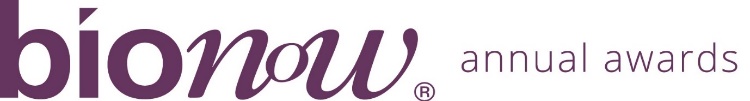 Bionow Annual Awards 2021Application Form – Bionow Product of the Year Award
Applications are invited from and on behalf of companies or organisations that have a product which they believe fulfil the award criteria. 

The Bionow Product of the Year Award will be presented to a product that satisfies the following conditions:
Falls within the definition “the use of innovative approaches to develop biomedical services, equipment or products particularly those which serve the needs of human healthcare”.Demonstrates an innovative solution to a particular problem encountered within the industry / health sector.The competition will be judged on:Impact of the product on the problem which it addresses;Quality of the product;Degree of innovation;Clear route to market.Please complete the application form below, ensuring that all fields are completed and any additional documentation that is required to support the application is attached.

Applications should be sent to awards@bionow.co.uk ensuring that the subject line of your email clearly indicates the award category that you are applying for. 

Closing date: Midday on Thursday 23rd December 2021
Please note that there will be no extension given to this deadline.All information provided will be treated in confidence and only distributed to the judging panel for use in this competition. The judging panel will consist of one invited representative from each of the award sponsor organisations plus Bionow. The decision of the panel will be by majority and is final.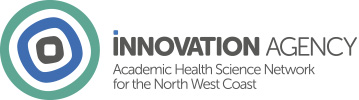 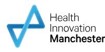 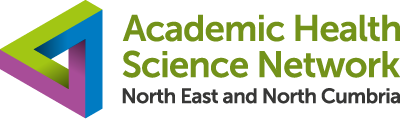 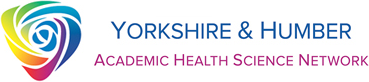 Applicant DetailsApplicant DetailsNameTitlePositionCompany/InstitutionAddressPostcodeTelephoneEmailProduct/Service DetailsProduct/Service DetailsProduct Name (Max 10 words)Launch DateDevelopment TimeExternal Collaborators (if any)Route to MarketMarket SizeSummary of product(Max 50 words)
If shortlisted this profile will feature within the Awards brochureIn less than 400 words, please describe why this product fulfils the award criteria and should win this award. Each application MUST be supported with a summary business plan or other appropriate documentation which addresses the award criteria above and allows the degree of innovation, commercial aspects and route to market to be determined by the judging panel.